Südkurier, 12.11.2016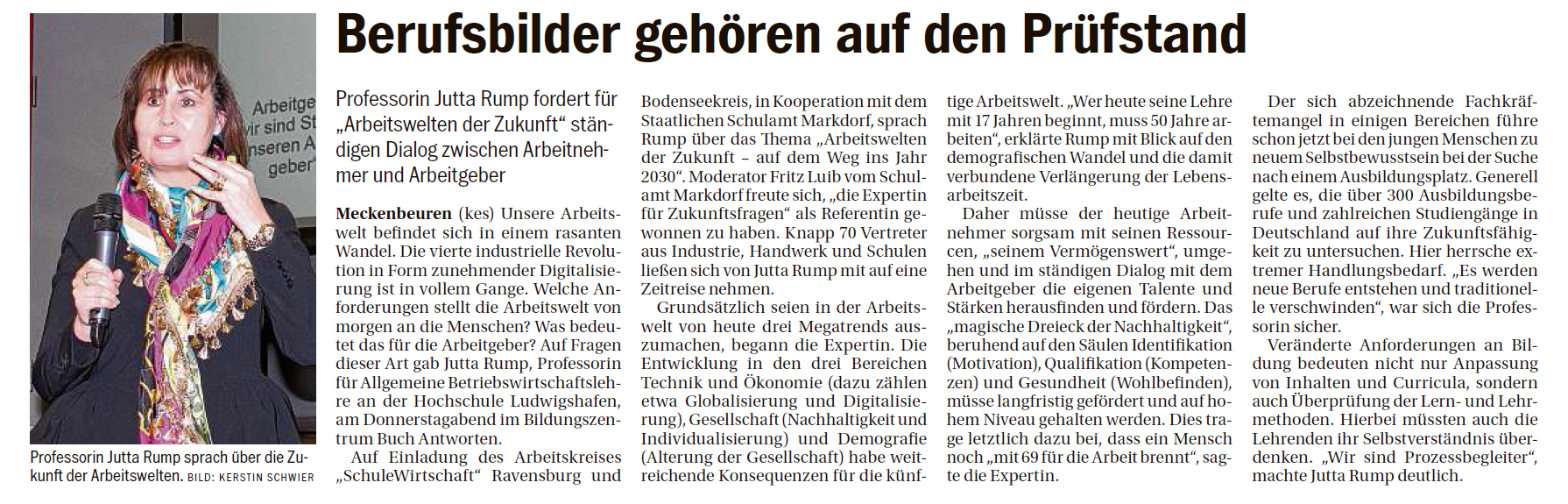 